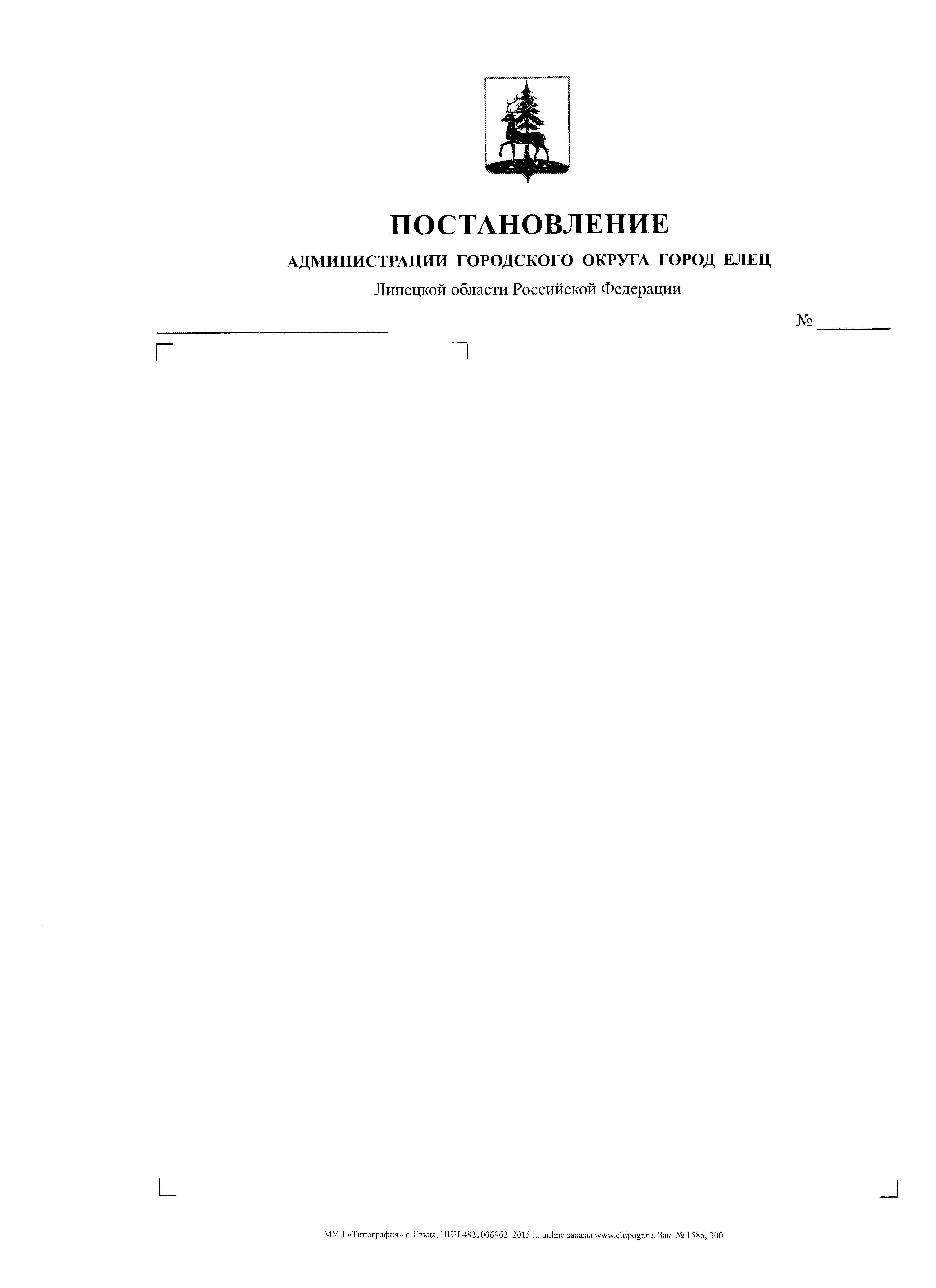            23.01.2023                                                                                              09Об утверждении Административного регламента предоставления муниципальной  услуги «Предоставление сведений, содержащихся в государственной информационной системе обеспечения градостроительной деятельности»    В соответствии с Федеральным законом от 27.07.2010 № 210-ФЗ «Об организации предоставления государственных и муниципальных услуг», постановлением Правительства Российской Федерации от  13.03.2020  №279 «Об информационном обеспечении градостроительной деятельности», Уставом городского округа город Елец, постановлением администрации города Ельца от 28.10.2011 № 1707 «Об утверждении Порядка разработки и утверждения административных регламентов предоставления муниципальных услуг на территории городского округа город Елец, Правил проведения экспертизы проектов административных регламентов предоставления муниципальных услуг на территории городского округа город Елец» (с изменениями), учитывая заключение прокуратуры города Ельца, администрация городского округа город Елец ПОСТАНОВЛЯЕТ:1. Утвердить Административный регламент предоставления муниципальной услуги «Предоставление сведений, содержащихся в государственной информационной системе обеспечения градостроительной деятельности»  согласно  приложению к настоящему постановлению.2. Настоящее постановление вступает в силу со дня его официального опубликования.3. Контроль за исполнением настоящего постановления возложить на заместителя главы администрации городского округа город Елец А.В. Лисова.Глава городского округа город Елец                                                Е.В. БоровскихТ.В. Малышева3-04-21